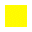 Anleitung NennungHier müsst ihr über die Pfeiltaste rechts-Dropdown wählen!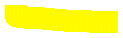 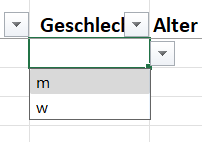 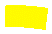 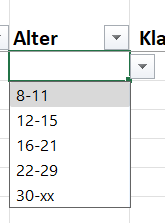 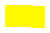 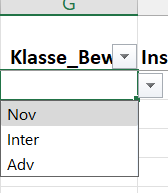 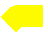 